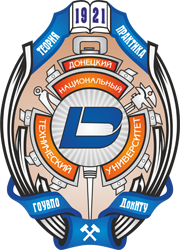 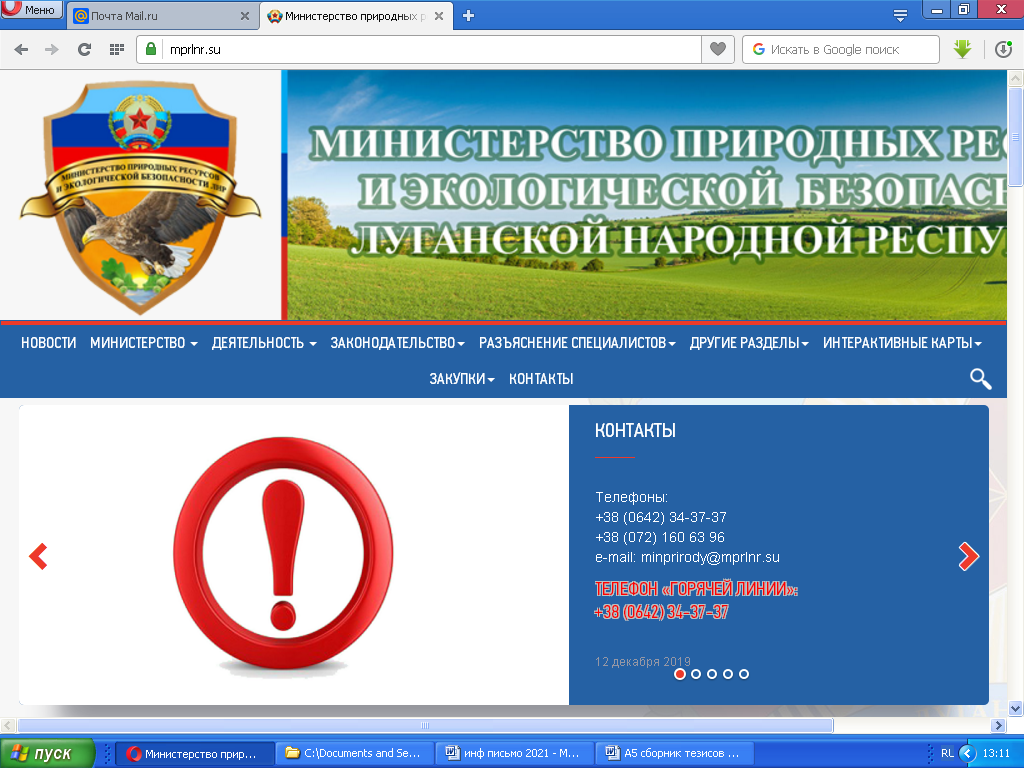 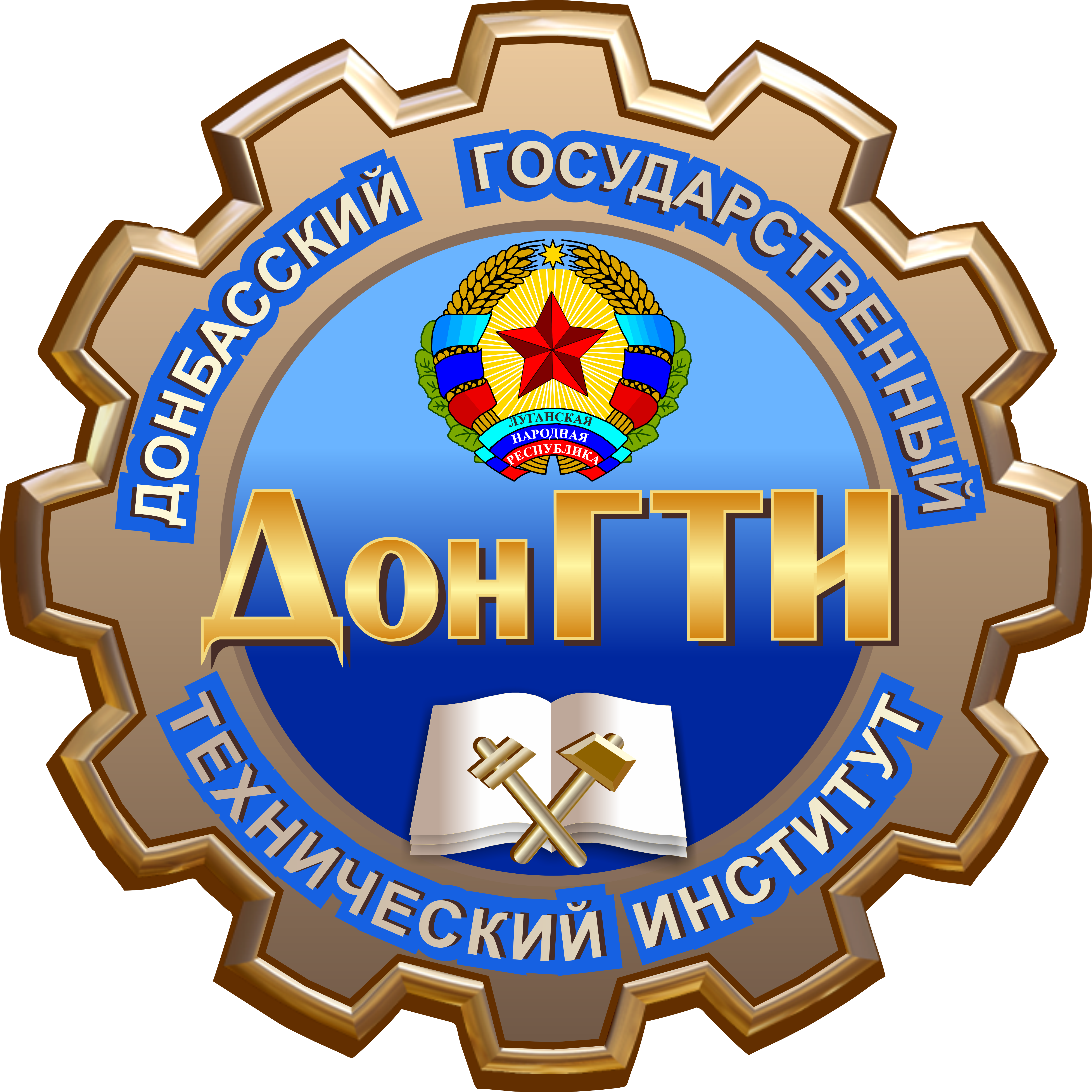 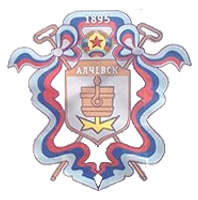 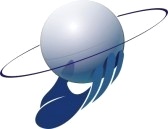 Государственное образовательное учреждение высшего образования Луганской Народной Республики «Донбасский государственный технический институт» (ГОУ ВО ЛНР «ДонГТИ»)Министерство природных ресурсов и экологической безопасностиЛуганской Народной РеспубликиАдминистрация города АлчевскаИНФОРМАЦИОННОЕ ПИСЬМОo проведении XIII Международной молодежной научной конференции "Планета – наш дом"(г. Алчевск, 22 апреля 2021 года)22 апреля 2021 года в Донбасском государственном техническом институте (г.Алчевск, ЛНР) при поддержке Министерства природных ресурсов и экологической безопасности ЛНР и Администрации города Алчевска состоится XIII Международная молодежная научная конференция "Планета – наш дом". Приглашаем молодых ученых и преподавателей, студентов, магистрантов и аспирантов ВУЗов, а также учащихся школ, гимназий, лицеев, техникумов и колледжей принять участие в работе конференции. Тематика конференции:мониторинг окружающей среды;технические средства и информационные технологии автоматизированных систем мониторинга окружающей среды, радиоактивных загрязнений и биологических систем;охрана воздушного и водного бассейнов – проблемы и перспективы;методы контроля и анализа качества воды, атмосферного воздуха и почв;изменение климата: исследования, мониторинг, прогнозирование;проблемы утилизации жидких и твердых промышленных и бытовых отходов;правовые аспекты в области управления экологической и техногенной безопасностью;экологические проблемы региона;экологические аспекты горного и металлургического производств;альтернативные источники энергии;медико-экологические проблемы здоровья человека;проблемы  экологического образования и воспитания.По итогам конференции будет выпущен сборник материалов конференцииЗаявки на участие в конференции (Приложение 1) и материалы для сборника необходимо направить до 1 апреля . в оргкомитет по адресу: 94204, ЛНР, г. Алчевск, ул.Чапаева, 51-г, к. 219, НЦМОС ДонГТИ или по электронной почте planeta2020konf@gmail.com Языки конференции: русский, английский.Материалы подаются в соответствии с требованиями:https://www.dstu.education/files/events/471_Conference_Material_Requirements.pdfОбъем материала в формате А 4 не более 4 страниц.Возможны заочное и виртуальное участие в конференции через программу "Skype".УЧАСТИЕ В КОНФЕРЕНЦИИ И ПУБЛИКАЦИЯ МАТЕРИАЛОВ В СБОРНИКЕ БЕСПЛАТНЫЕКонтактные лица:Смирнова Ирина Владимировна:  +380 72 120 77 61; +380 50 226 65 60Брежнева Лилия Павловна: +380 72 501 65 75; +380 95 146 28 18Приложение 1Заявкаучастника XIII Международной молодежной научной конференции "Планета – наш дом"(г. Алчевск, 22 апреля 2021 года)Автор(ы) (Ф.И.О. полностью)Название доклада(ов)Страна, город, учебное заведение, организация (предприятие)Форма участия в конференции (очная, заочная, виртуальная, в качестве слушателя)Техническое обеспечение доклада (компьютер, проектор и проч.)Контактный телефон, е–mailНеобходимость бронирования места для ночлега